Уважаемые жители Муниципального образования пос. Серово!День народного единства – это день взаимопонимания и всеобщего единения общества. Этот светлый праздник -  благодарность нашим предкам за великую страницу истории, знак уважения к многовековым традициям,  патриотизму  и тем людям, которые  отстояли свободу нашего Отечества, укрепили российскую государственность.Истоки этого дня возвращают нас в те времена, когда в далеком 1612 году народное ополчение, объединившись, одержало победу над иноземными захватчиками. Мы гордимся тем, что родились в могучей и сильной стране, мы должны помнить и хранить нашу историю и заботиться о том, чтобы новое поколение берегло  и любило нашу Отчизну.Примите поздравления с ДНЕМ НАРОДНОГО ЕДИНСТВА и искренние пожелания здоровья, благополучия, мира и добра. С уважением, депутаты Законодательного Собрания Санкт-Петербурга, секретарь Курортного (местного) районного отделения Партии «ЕДИНАЯ РОССИЯ» Александр Ваймер и секретарь Кронштадтского (местного) районного отделения Партии «ЕДИНАЯ РОССИЯ» Александр Ходосок.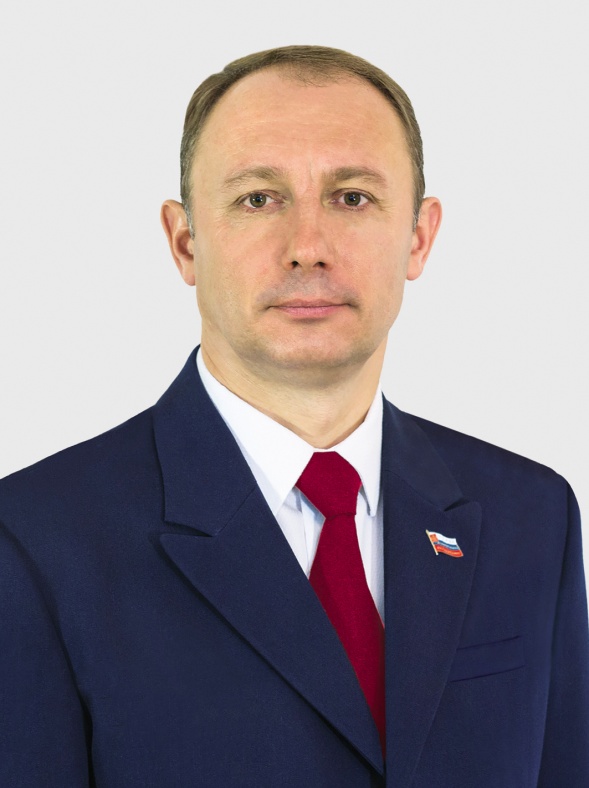 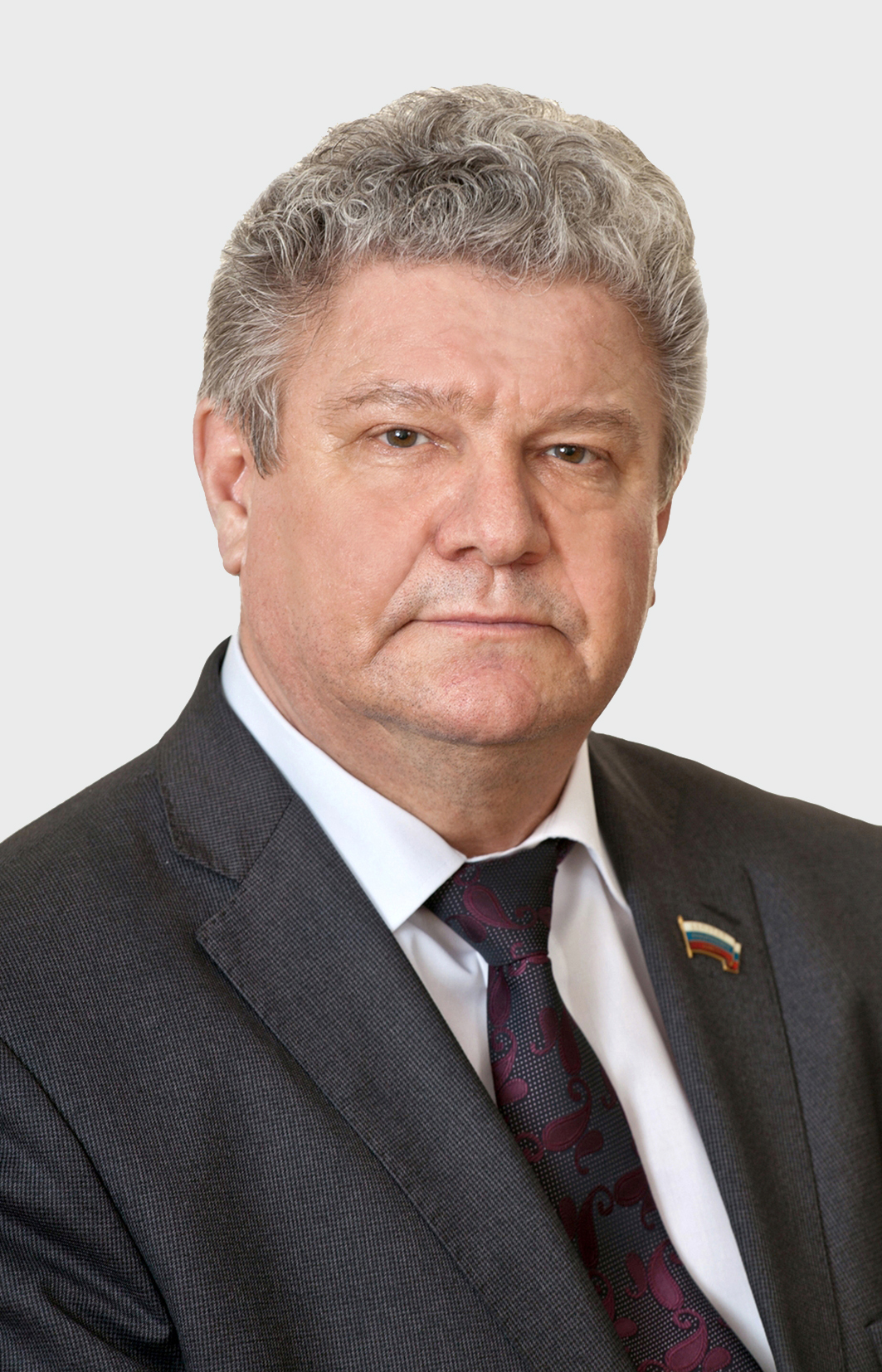 